FCTV Rotary AuctionDear Friend,The FCTV Rotary Auction Committee is excited to announce its first annual Live Televised Auction airing Sunday, October 4, 2020, from 4:00 PM – 8:00 PM on Channel 13 in Falmouth and online at www.fctv.org.The FCTV Rotary Auction is a collaboration of Falmouth Community Television and the Rotary Club of Falmouth. Funds raised will be split equally in support of both of these community organizations, each a 501(c)(3) public charity. In addition to community service projects and volunteerism, the Rotary Club of Falmouth provides a variety of philanthropic grants and scholarship awards to local students. Recent recipients of such grants include Volunteers in Public Schools (VIPS), Wings for Falmouth Families, Belonging to Each Other, Friends of Nobska Lighthouse, Falmouth Service Center, and many more. These are some of the very same organizations that Falmouth Community Television (FCTV) supports by providing them the means to educate the public about their mission, events, and services.For our auction to be successful in raising sufficient funds to support these efforts, as well as similar local and international charities, our goal is to secure 200+ valuable auction items from generous individuals and businesses like you.With your donation of an item, gift certificate, unique experience, and/or business service of $50 or more, your business name and/or logo will appear on LIVE TV during the Auction, in a newspaper insert in the Falmouth Enterprise, on our Auction website, and social networks of Rotary Club of Falmouth and FCTV.Please consider a donation of the highest value for this event. It’s a win-win situation for you and for our community.With deepest appreciation,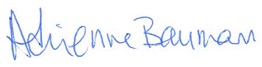 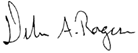 Adrienne Baumann					Debra RogersRotary Club of Falmouth				Falmouth Community Television
President 2019-2020				Chief Executive OfficerP.O. Box 293						310 Dillingham Ave   Falmouth, MA 02541					Falmouth, MA 02540    falmouthrotarycapecod@gmail.com			508-457-0800